Souscription							à retourner au siège national avant le 30 avril 2015comité : 	……………………………………………………………………………………………………………………..code association :	……………………………………………………..nom de l’association :	……………………………………………………………………………………………………………………..responsable :	……………………………………………………………………………………………………………………..courriel :	……………………………………………………………………………………………………………………..Téléphone :	……………………………………………………………………………………………………………………..Date :  …………………………………………..	signature :visueldétailsprix unitaire TTC (environ)nombre à commander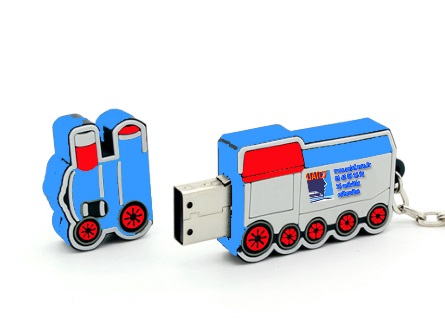 clé USB8 go2 D (plate)7 €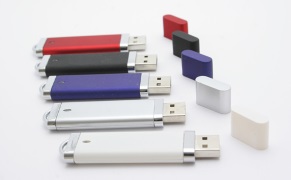 clé USB8 go2 D (plate)en couleur 6 €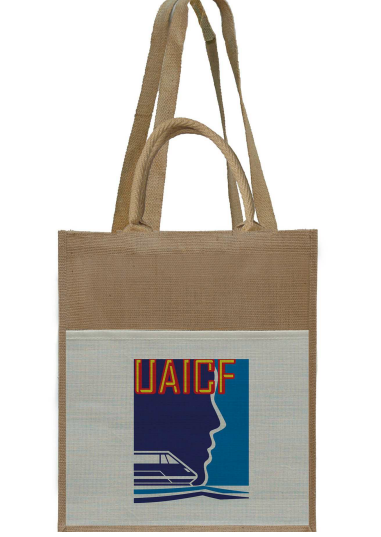 sac en toile de jute avec logoUAICFformat portraitdimensions :35 x 30 x 17 cm3,50 €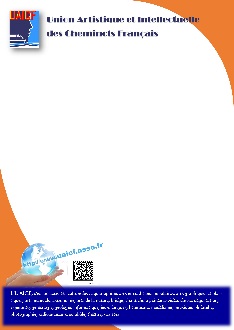 Bloc-noteformat A4grammage : 90 gbloc de 50 feuillesdos cartonné 3 €Bloc-noteformat A5grammage : 90 gbloc de 50 feuillesdos cartonné2 €